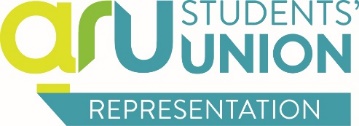 SAVE OUR SPACE POLICYSAVE OUR SPACE POLICYSAVE OUR SPACE POLICYSAVE OUR SPACE POLICYFor the attention of:Executive CommitteeTaking place on:11/01/17Name:Jamie SmithLeigh RooneyAction:To noteSummary: This paper provides an update on the implementation of the policySummary: This paper provides an update on the implementation of the policySummary: This paper provides an update on the implementation of the policySummary: This paper provides an update on the implementation of the policyUnion Resolves:Union Resolves:Union Resolves:Completed, in progress or not startedTo lobby the institution for a new multipurpose recreational space on campus and to prioritise student-led activities.To lobby the institution for a new multipurpose recreational space on campus and to prioritise student-led activities.To lobby the institution for a new multipurpose recreational space on campus and to prioritise student-led activities.In progressTo lobby the institution to guarantee that any space that becomes available will be discussed with the Students’ Union as to what its purpose will be.To lobby the institution to guarantee that any space that becomes available will be discussed with the Students’ Union as to what its purpose will be.To lobby the institution to guarantee that any space that becomes available will be discussed with the Students’ Union as to what its purpose will be.In progressTo gather and use student feedback when making decisions on the use of new space.To gather and use student feedback when making decisions on the use of new space.To gather and use student feedback when making decisions on the use of new space.In progressUpdates/notes:Updates/notes:Updates/notes:OngoingThis has happened with - Open Access/HEL125/Peter Taylor/Tindal – OngoingThis has happened with - Open Access/HEL125/Peter Taylor/Tindal – OngoingSurvey for feedback on how students want the new space in Peter Taylor and first floor Tindal to be used - https://www.surveymonkey.co.uk/r/923SRL8 will close on 3rd February. There are also focus groups for students to give feedback on 1st and 3rd February.OngoingThis has happened with - Open Access/HEL125/Peter Taylor/Tindal – OngoingThis has happened with - Open Access/HEL125/Peter Taylor/Tindal – OngoingSurvey for feedback on how students want the new space in Peter Taylor and first floor Tindal to be used - https://www.surveymonkey.co.uk/r/923SRL8 will close on 3rd February. There are also focus groups for students to give feedback on 1st and 3rd February.OngoingThis has happened with - Open Access/HEL125/Peter Taylor/Tindal – OngoingThis has happened with - Open Access/HEL125/Peter Taylor/Tindal – OngoingSurvey for feedback on how students want the new space in Peter Taylor and first floor Tindal to be used - https://www.surveymonkey.co.uk/r/923SRL8 will close on 3rd February. There are also focus groups for students to give feedback on 1st and 3rd February.OngoingThis has happened with - Open Access/HEL125/Peter Taylor/Tindal – OngoingThis has happened with - Open Access/HEL125/Peter Taylor/Tindal – OngoingSurvey for feedback on how students want the new space in Peter Taylor and first floor Tindal to be used - https://www.surveymonkey.co.uk/r/923SRL8 will close on 3rd February. There are also focus groups for students to give feedback on 1st and 3rd February.